คำร้องขอเปลี่ยนวิชาเอก / วิชาโท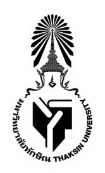 เรื่อง  ขออนุญาตเปลี่ยน   วิชาเอก    วิชาโท		เรียน  คณบดี/ผู้อำนวยการ                                                   	ข้าพเจ้า (นาย/นาง/นางสาว)……………………..………………....…….…………......….....………………………………............................................สังกัดคณะ…………….....………..............................................…………… สาขาวิชา ………….......................................................................................นิสิตระดับ	 ปริญญาตรี 	 บัณฑิตศึกษา	 ประกาศนียบัตรบัณฑิต	   ประเภทนิสิต    ภาคปกติ    ภาคพิเศษมีความประสงค์ (โปรดระบุ)	 ขอเปลี่ยนวิชาเอก 	จากวิชาเอก (เดิม) ............................................................	เป็นวิชาเอก..................................................................	 ขอเปลี่ยนวิชาโท 	จากวิชาโท (เดิม)  .............................................................	เป็นวิชาโท....................................................................สาเหตุที่ขอเปลี่ยน ..................................................................................................................................................................................................มีผลตั้งแต่	 ภาคเรียนที่ 1      ภาคเรียนที่ 2      ภาคเรียนฤดูร้อน   ปีการศึกษา ..................................... เป็นต้นไปข้าพเจ้าขอรับรองว่าได้ศึกษาหลักเกณฑ์ ข้อบังคับและประกาศของมหาวิทยาลัยที่เกี่ยวข้องกับการเปลี่ยนวิชาเอกและวิชาโทเป็นอย่างดีแล้ว และข้าพเจ้าไม่เคยมีการเปลี่ยนวิชาเอก/วิชาโท มาก่อน(ลงชื่อ)….................………………………. ผู้ยื่นคำร้อง 	วันที่ ........./................/...........ขั้นตอนการลงความเห็น / และการอนุมัติขั้นตอนการลงความเห็น / และการอนุมัติ1.  ความเห็นของอาจารย์ที่ปรึกษา2.  ความเห็นของประธานสาขาวิชา (วิชาเอก/วิชาโท) เดิม............................................................................................................................................................................................................        (ลงชื่อ) ............................................. อาจารย์ที่ปรึกษา                วันที่......../............./.........................................................................................................................................................................................................................        (ลงชื่อ) ............................................ ประธานสาขาวิชา (เดิม)                วันที่......../............./.............3.  ความเห็นของประธานสาขาวิชา (วิชาเอก/วิชาโท) ใหม่4.  หัวหน้าส่วนงานวิชาการที่นิสิตสังกัด (คณบดี/ผู้อำนวยการ)............................................................................................................................................................................................................        (ลงชื่อ) ........................................... ประธานสาขาวิชา (ใหม่)                วันที่......../............./.............       อนุมัติ       ไม่อนุมัติ  เพราะ ................................................................        (ลงชื่อ) .............................................. คณบดี/ผู้อำนวยการ               วันที่......../............./.............5.  ฝ่ายการคลังและทรัพย์สิน6.  งานทะเบียนนิสิตและบริการการศึกษา  นิสิตได้ชำระเงินค่าเปลี่ยนวิชาเอก/วิชาโท แล้ว   จำนวน ................ บาท   ตามใบเสร็จรับเงินเล่มที่...................... เลขที่ ............................       (ลงชื่อ) .............................................. เจ้าหน้าที่ฝ่ายการคลังฯ   วันที่......../............./.............บันทึกข้อมูลในระบบงานทะเบียนนิสิตเรียบร้อยแล้ว           (ลงชื่อ) ....................................... เจ้าหน้าที่งานทะเบียน       วันที่......../............./.............